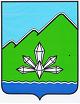 АДМИНИСТРАЦИЯ ДАЛЬНЕГОРСКОГО ГОРОДСКОГО ОКРУГА ПРИМОРСКОГО КРАЯПОСТАНОВЛЕНИЕ                                                              г.Дальнегорск                                      № _______О внесении изменений в постановление администрацииДальнегорского городского округа от 06.09.2018 № 606-па«Об утверждении муниципальной программы «Противодействие коррупции 
в Дальнегорском городском округе»В целях реализации комплекса мер по повышению эффективности деятельности по выявлению случаев несоблюдения отдельными категориями лиц требований о предотвращении или об урегулировании конфликта интересов, утвержденного Губернатором Приморского края 17.08.2020, в соответствии с постановлением администрации Дальнегорского городского округа от 19.07.2018 
№ 488-па «Об утверждении порядка принятия решений о разработке, реализации и проведении оценки эффективности реализации муниципальных программ администрации Дальнегорского городского округа», руководствуясь Уставом Дальнегорского городского округа, администрация Дальнегорского городского округа ПОСТАНОВЛЯЕТ:1. Внести в постановление администрации Дальнегорского городского округа 
от 06.09.2018 № 606-па «Об утверждении муниципальной программы «Противодействие коррупции в Дальнегорском городском округе» (с изменениями от 30.08.2019 № 717-па, от 21.10.2019 № 870-па) следующие изменения:1.1. В муниципальной программе «Противодействие коррупции в Дальнегорском городском округе»:1) приложение 2 «Обобщенная характеристика реализуемых в составе муниципальной программы подпрограмм и отдельных мероприятий» изложить в новой редакции в соответствии с приложением 1 к настоящему постановлению;2) приложение 6 «Информация о ресурсном обеспечении муниципальной программы за счет средств бюджета Дальнегорского городского округа и прогнозная оценка привлекаемых на реализацию ее целей средств федерального бюджета, краевого бюджета, бюджетов государственных внебюджетных фондов, иных внебюджетных источников» изложить в новой редакции в соответствии с приложением 2 к настоящему постановлению;3) План-график реализации муниципальной программы на очередной финансовый год изложить в новой редакции в соответствии с приложением 3 к настоящему постановлению.2. Разместить настоящее постановление на официальном интернет-сайте Дальнегорского городского округа.Глава Дальнегорского городского округа 								       А.М. Теребилов